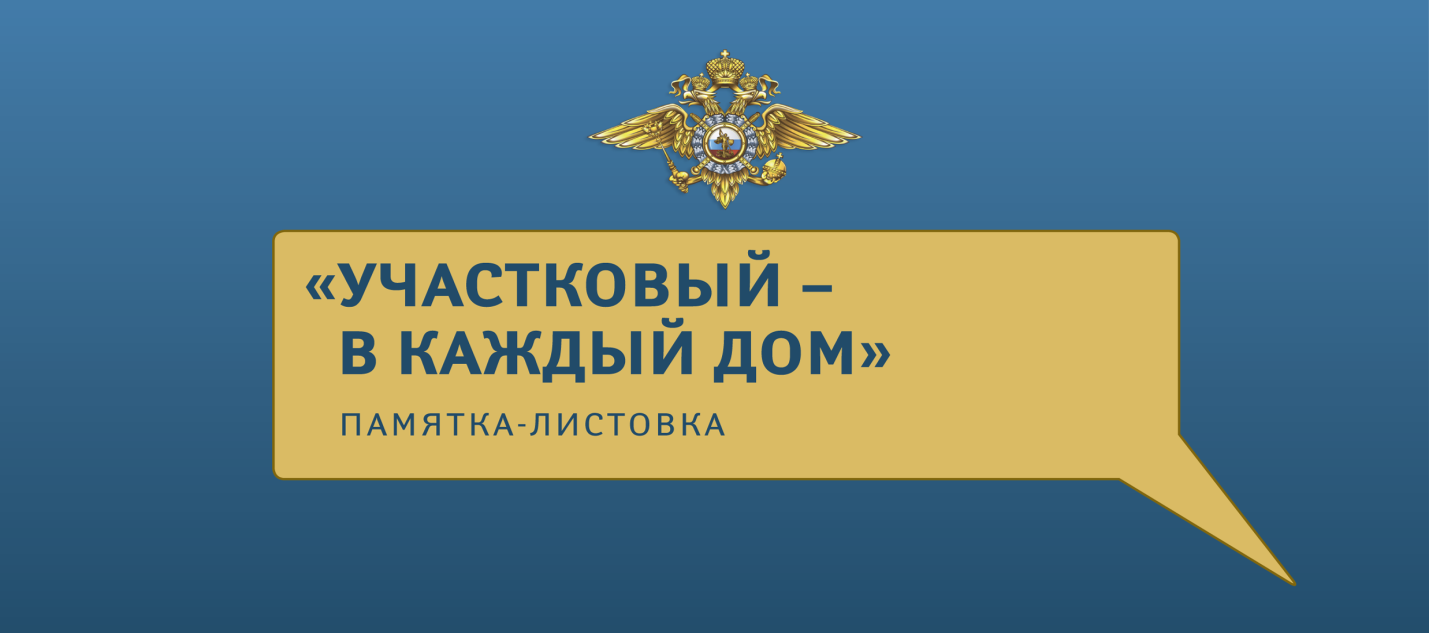 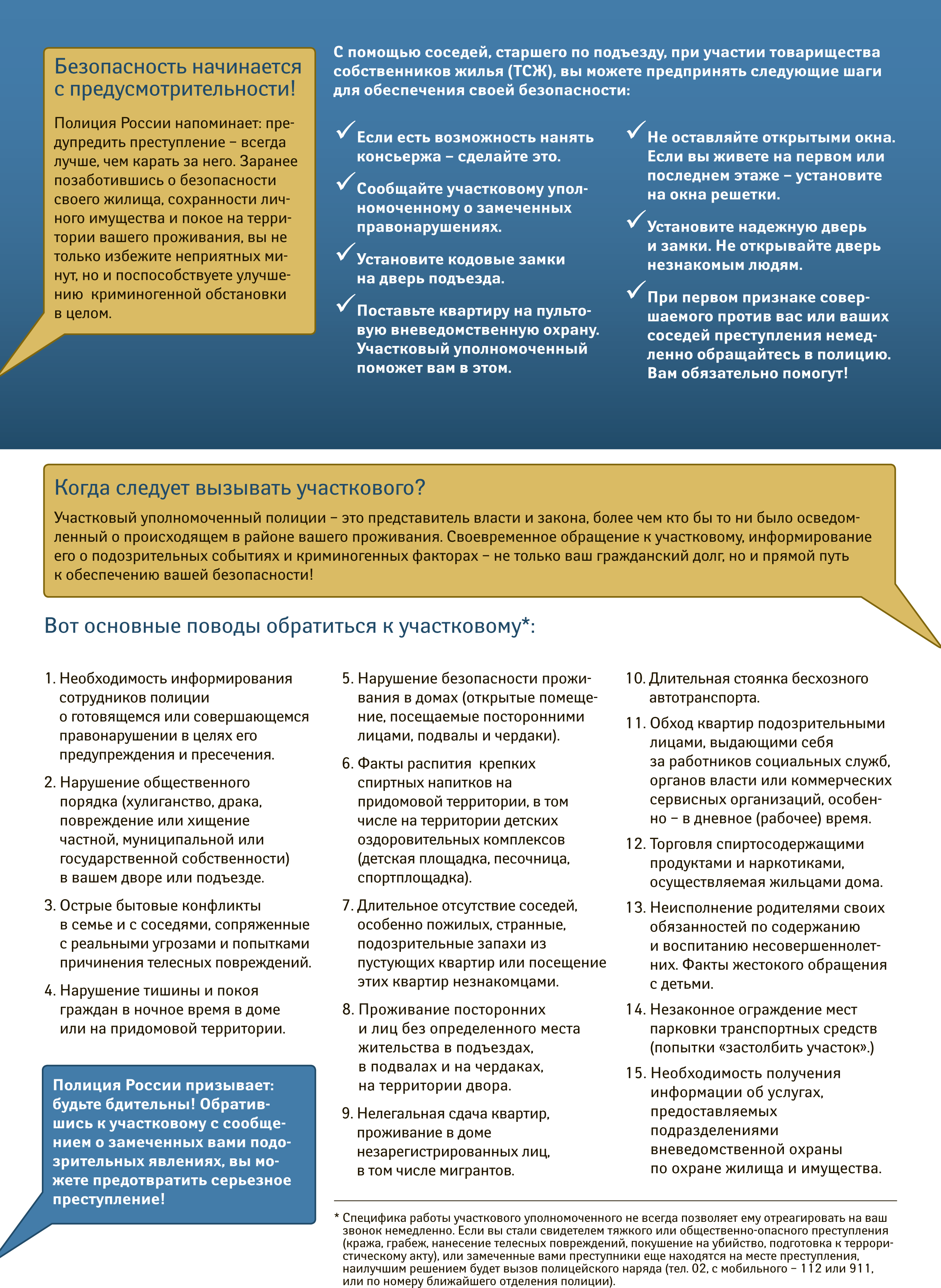 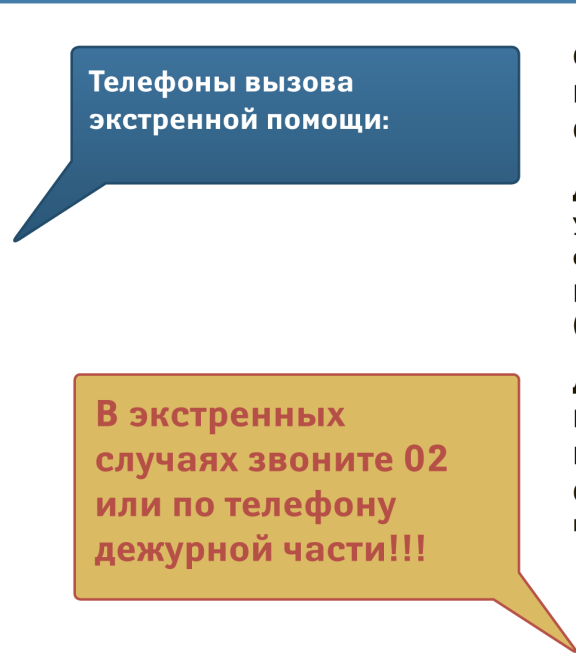 Служба спасения (с мобильного)  - 112 или 911Служба спасения (с мобильного)  - 112 или 911Полиция  -  02Скорая помощь – 03Другие полезные телефоны:Другие полезные телефоны:Бюро регистрации несчастных случаев - 213-62-38Бюро регистрации несчастных случаев - 213-62-38«Телефон доверия»ГУ МВД России по Краснодарскому краю  - 224-58-48«Телефон доверия»ГУ МВД России по Краснодарскому краю  - 224-58-48«Горячая линия» администрации – 2-14-64«Горячая линия» администрации – 2-14-64Диспетчерские аварийных служб:Диспетчерские аварийных служб:При пожаре и задымлении – 01При пожаре и задымлении – 01При запахе газа и авариях газопровода – 04При запахе газа и авариях газопровода – 04Отключение и неисправности электросети – 2-13-68Отключение и неисправности электросети – 2-13-68